Творческие оригинальные работы воспитанников.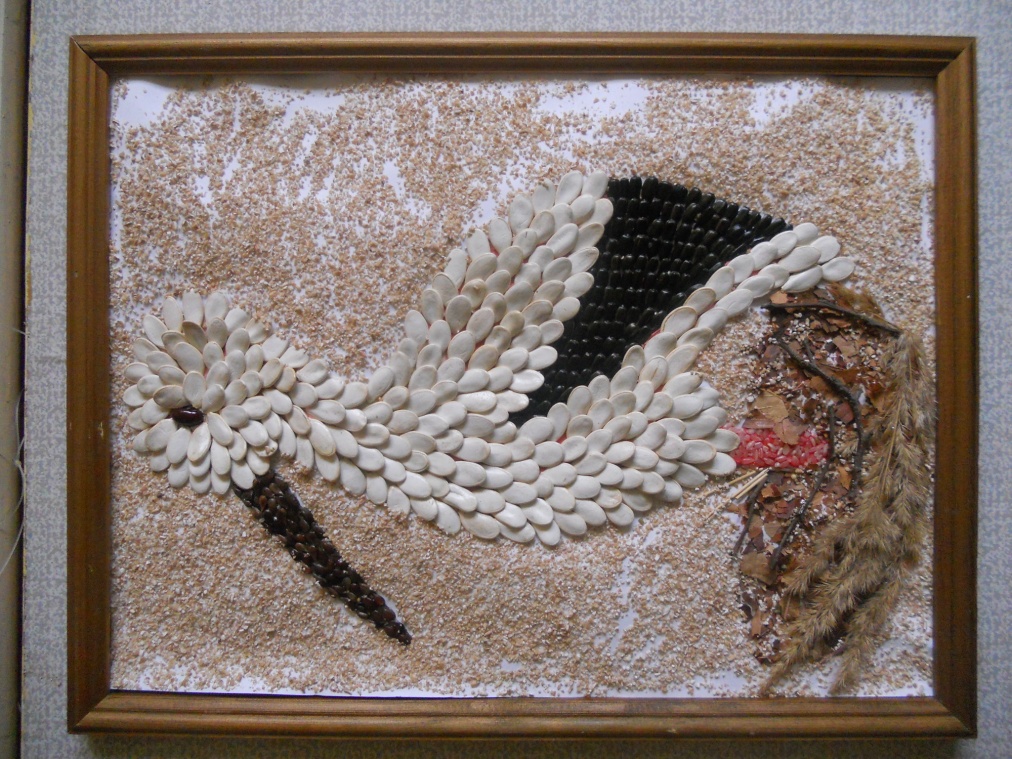 «Аист долговязый мастерит свой дом»Автор: Гурылёв Рома, 6 лет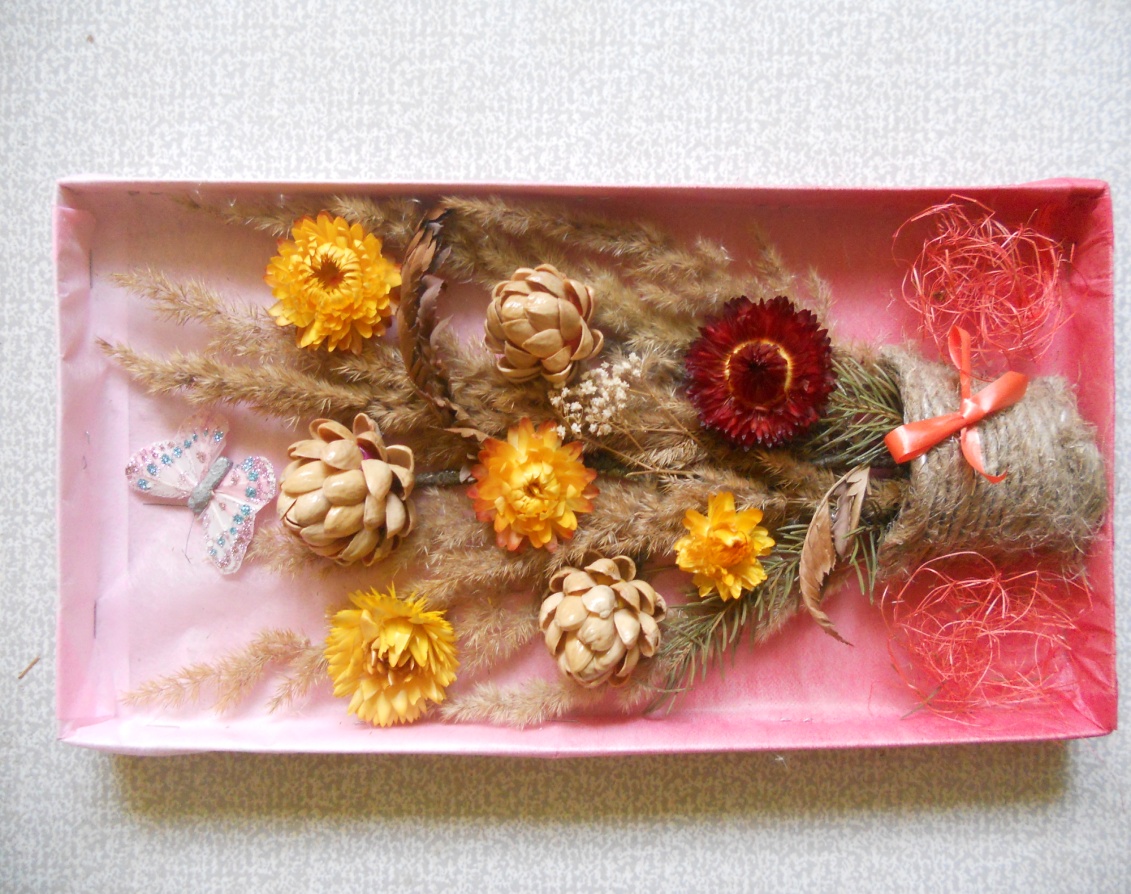 «Чудесная картина»Автор: Юсупова Лиза, 6 лет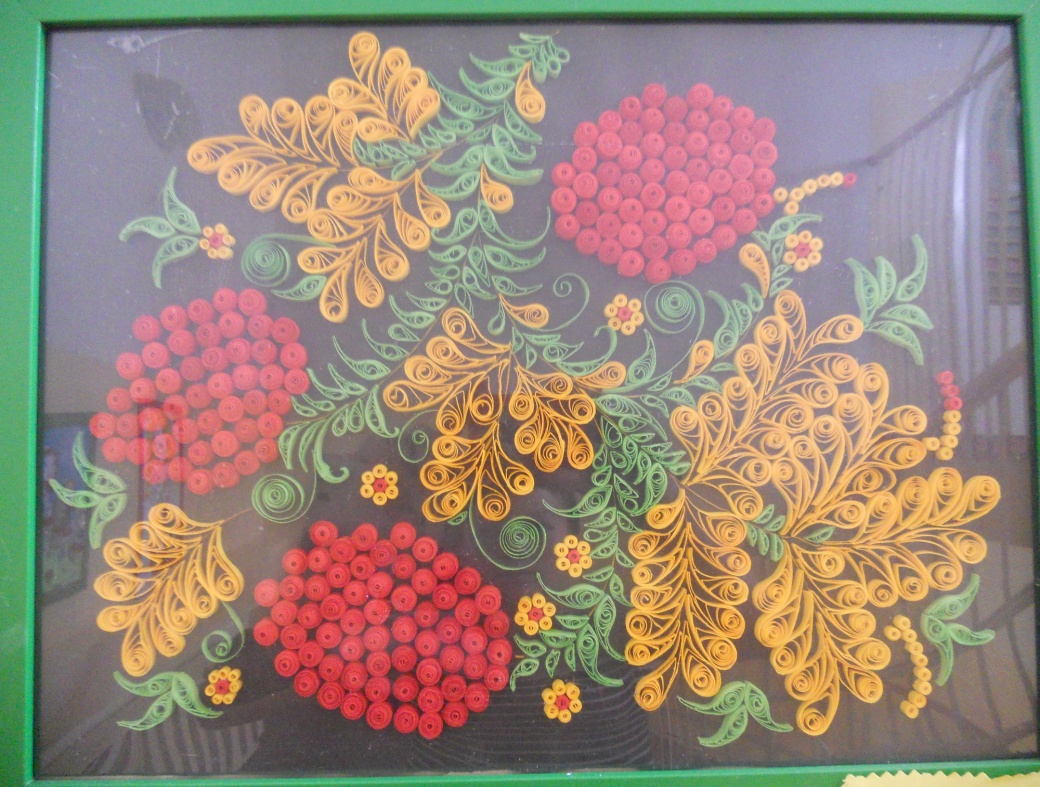 «Рябинушка»Автор: Галкина Оля, 6 лет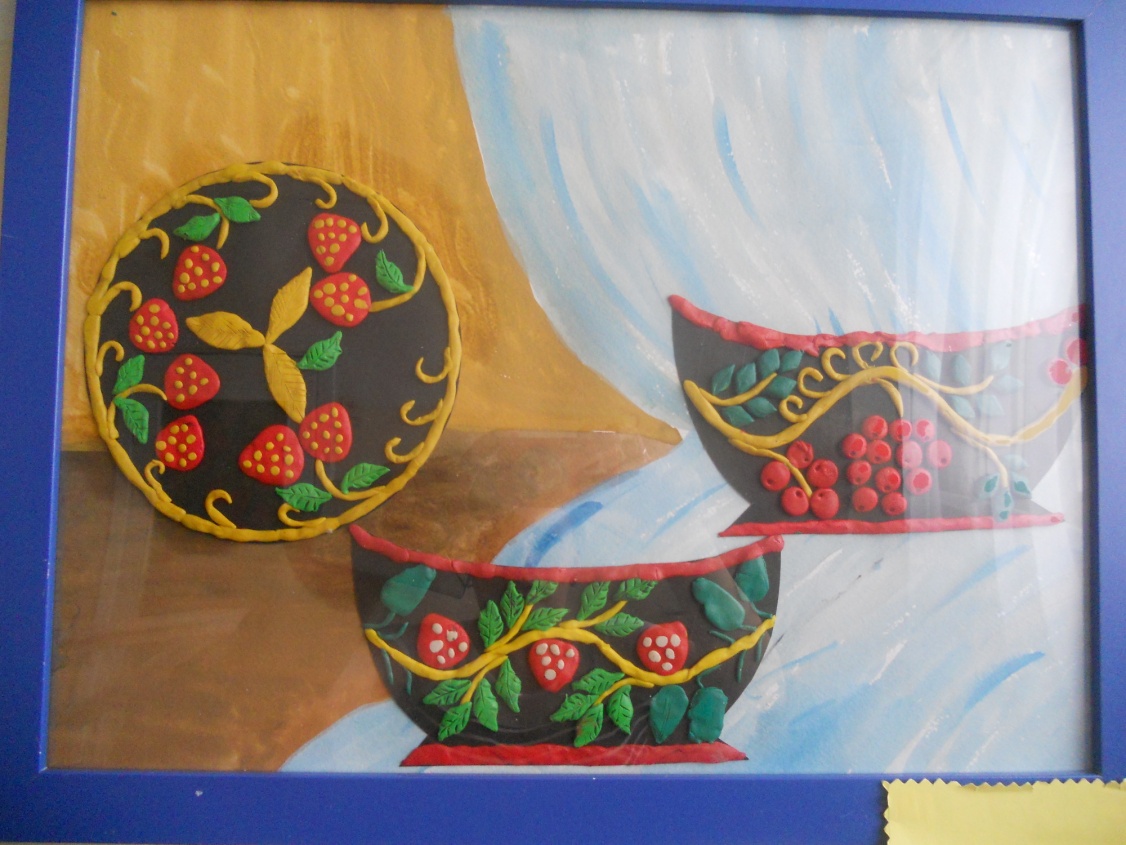 «Золотая хохлома»Автор: Королёва Маша, 6 лет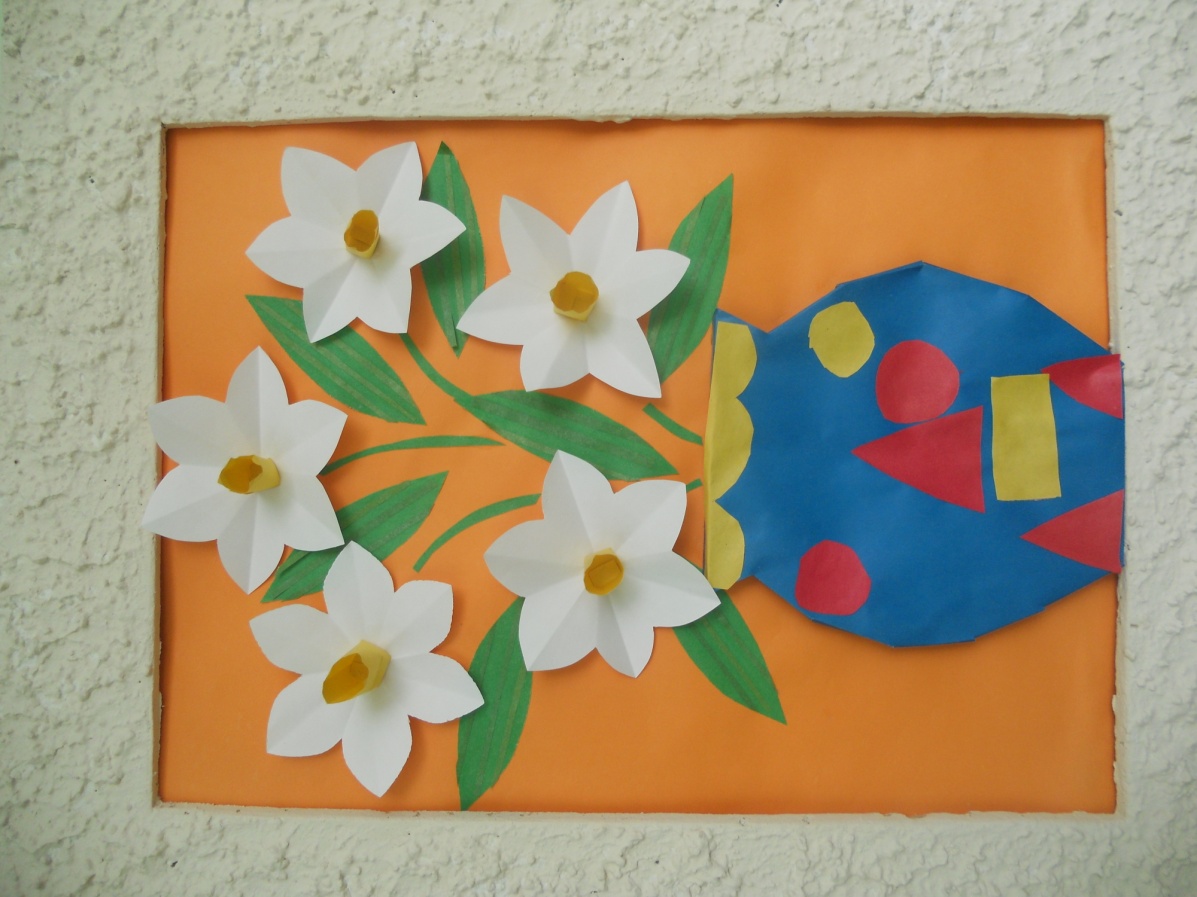 «Нарциссы»Автор: Малышева Настя, 6 лет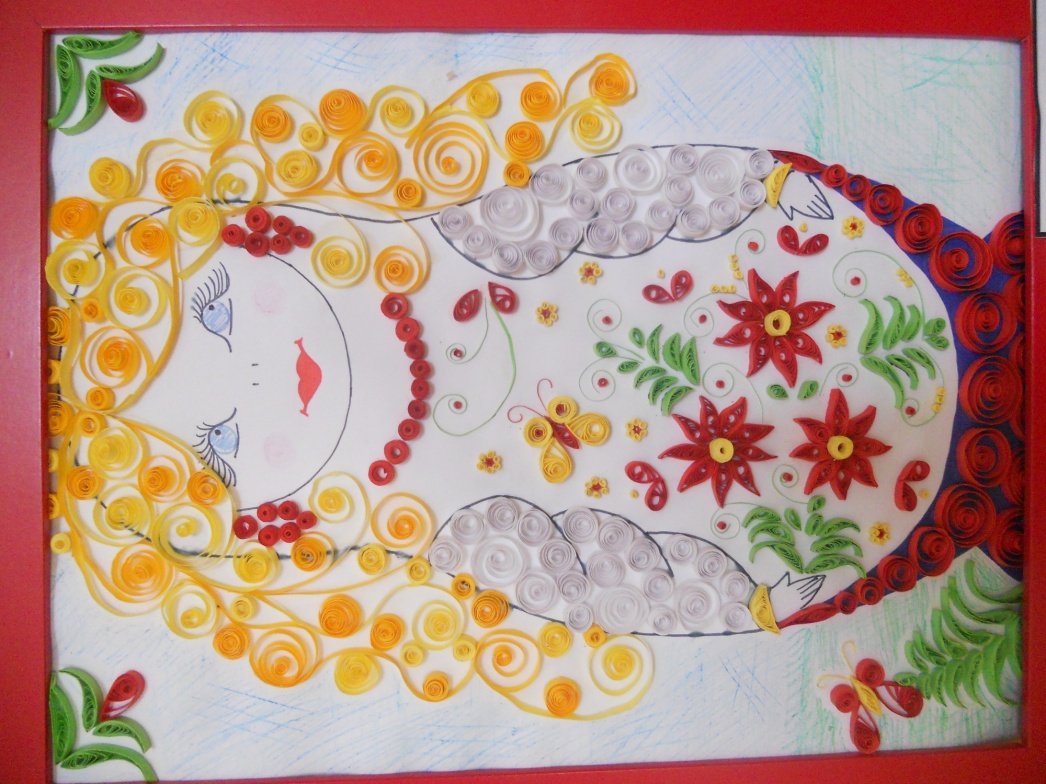 «Красавица матрёшка – улыбка России»Автор: Корьёв Иван, 6 лет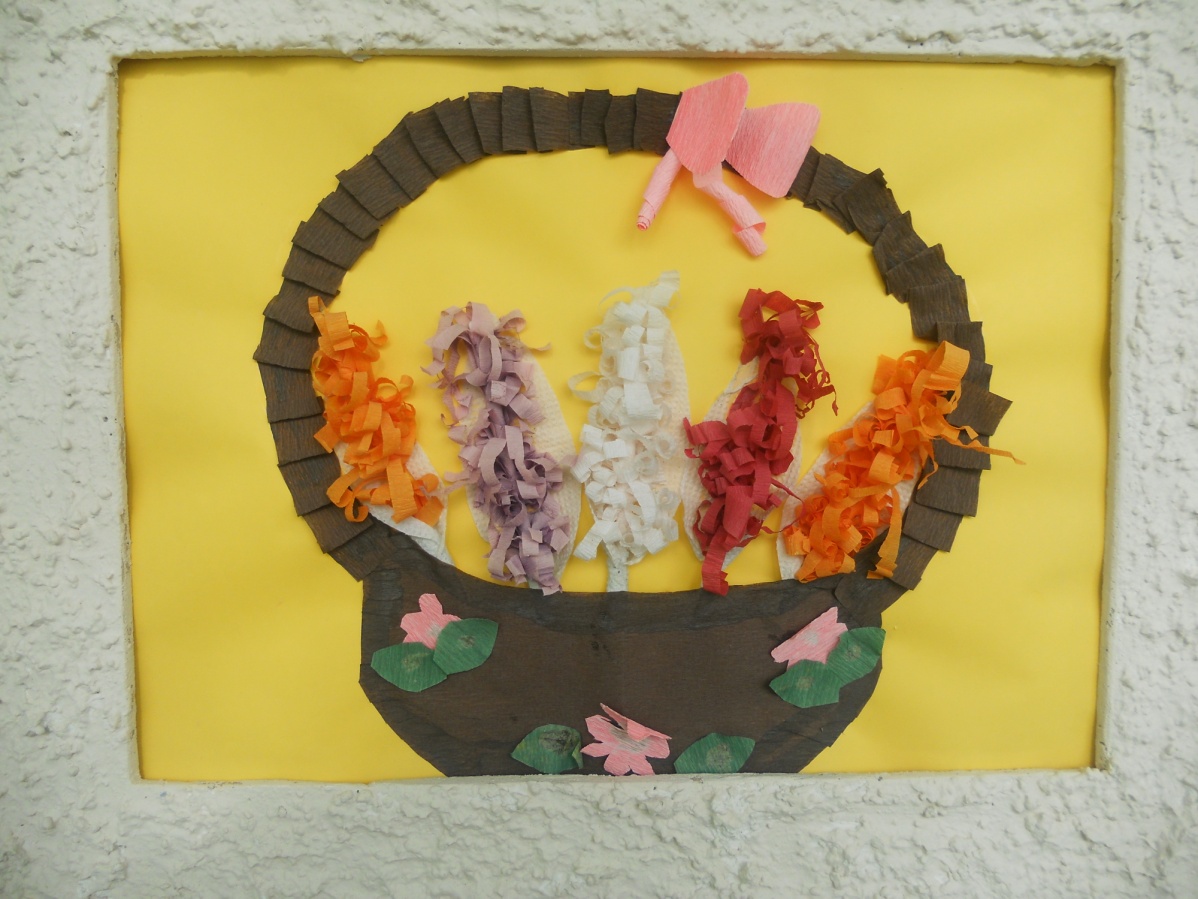 «Лукошко с крокусами»Автор: Вилкова Аня, 5 лет	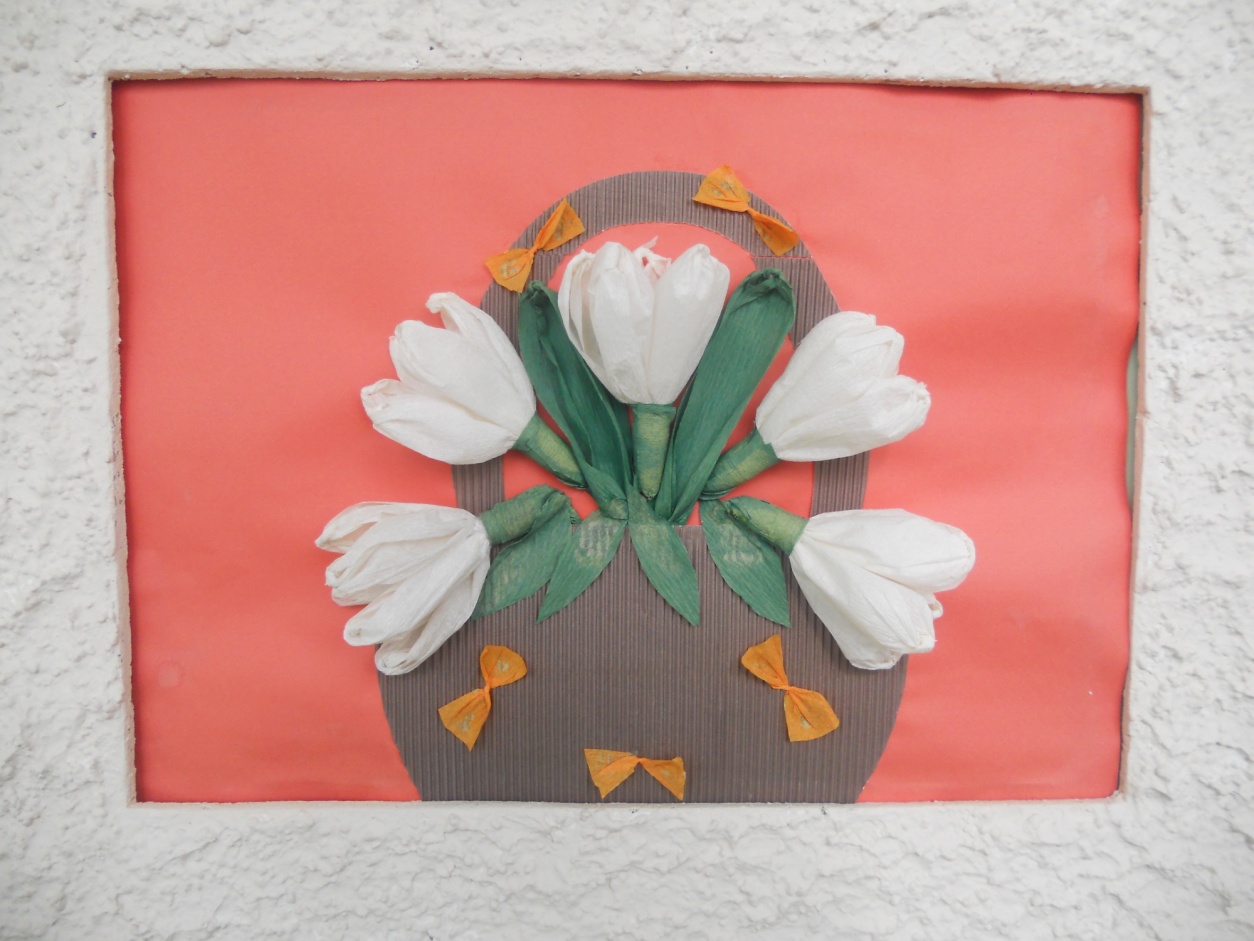 «Подснежники для любимой мамочки»Автор: Грачёва Надя, 6 лет	